Sveučilište u Zagrebu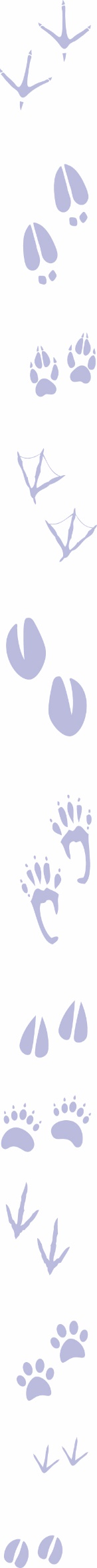 Veterinarski fakultetKlasa: 643-02/19-02/22Ur. broj: 251-61-35-20-04Zagreb, 24. siječnja 2020.Poštovani!	Fakultetsko vijeće na svojoj sjednici od 22. siječnja 2020. godine, a na prijedlog Vijeća specijalističkog studija prihvatilo je Vašu prijavu za upis na poslijediplomski specijalistički studij.Upisi traju od 3. do 12. veljače 2020. godineod 8.00 do 12.00 sati i od 13.00 do 15.00 satiUpisi za kandidate iz Republike Hrvatske vršiti će se od 3. do 12. veljače 2020. godine, a kandidati koji imaju prebivalište izvan Republike Hrvatske upis mogu izvršiti i u prvom tjednu početka nastave uz uvjet da školarinu za I. semestar odnosno 1. ratu školarine podmire do 12. veljače 2020. godine.Svi kandidati koji imaju nepotpunu dokumentaciju moraju je prilikom upisa dopuniti odnosno biti će uvjetno upisani ukoliko nemaju rješenje Sveučilišta u Zagrebu o priznavanju visokoškolske kvalifikacije ali imaju dokaz da su podnijeli zahtjev za njezino priznavanje.  Prilikom upisa potrebno je priložiti sljedeće:1. potvrdu o uplati školarine za I. semestar (računi za plaćanje kandidatima unutar RH poslani su na adrese platitelja koje ste naveli u prijavi). 	Školarina svakog semestra se može podmirivati do u tri rate unutar semestra. Plaćanje školarine se može izvršiti i na blagajni Fakulteta, samo za gotovinsko plaćanje u kunama, bez provizije.Za uplate iz inozemstva: Name of Bank: Zagrebačka banka, Address of Bank: Zagreb, SAVSKA 60, Croatia, Swift Code: ZABAHR2X, IBAN: HR1723600001101354554, poziv na broj: OIB ili MB građana, opis plaćanja: naziv poslijediplomskog specijalističkog studija za koji se prijavljujete uz naznaku za „I. semestar“ te svoje ime i prezime2. indeks - kupuje se na Fakultetu (100,00 kn)3. upisni list – preuzima se na Porti Fakulteta4. matični list – preuzima se na Porti Fakulteta 5. dvije fotografije (jedna fotografija veličine 4x6 cm (za indeks) i jedna fotografija 3x4 cm)6. izjava o zaštiti i prikupljanju osobnih podataka te njihovom korištenju-preuzima se na Porti Fakulteta7. rješenje o priznavanju inozemnih visokoškolskih kvalifikacija (strani studenti)Podsjećamo Vas da svi ostali potrebni dokumenti navedeni u Natječaju moraju biti originali ili ovjerene kopije.Popis kandidata za upis na poslijediplomske specijalističke studije u ak. god. 2019./2020., po smjerovima:Patologija i uzgoj domaćih mesožderaMikrobiologija i epizootiologijaSanitacijaUnutarnje bolesti domaćih životinjaVeterinarska patologijaTeriogenologija domaćih sisavacaKirurgija, anesteziologija i oftalmologija sa veterinarskom stomatologijom                                        Detaljne informacije možete dobiti u Referadi  za poslijediplomsku nastavu na telefon +358 1 2390 105. S poštovanjem,                                                                                                            D e k a n                                                                                 		    prof. dr. sc. Nenad TurkIME I PREZIMEZavršen studijĐana PiplovićSveučilište u Sarajevu, Veterinarski fakultetMuris SuljićSveučilište u Sarajevu, Veterinarski fakultetIME I PREZIME Završen studijTea MagašSveučilište u Zagrebu Veterinarski fakultetIME I PREZIME Završen studijTomislav MatkovićSveučilište u Zagrebu Veterinarski fakultetIME I PREZIME Završen studijAntea KlobučarSveučilište u Zagrebu Veterinarski fakultetLea LovrićSveučilište u Zagrebu Veterinarski fakultetMarko ZohilSveučilište u Zagrebu Veterinarski fakultetIME I PREZIME Završen studijŠimun NaletilićSveučilište u Zagrebu Veterinarski fakultetAnja OgnjenovićSveučilište u Zagrebu Veterinarski fakultetMagdalena PalićSveučilište u Zagrebu Veterinarski fakultetIME I PREZIME Završen studijTina Marković AntolovićSveučilište u Zagrebu Veterinarski fakultetIME I PREZIME Završen studijInes BožičevićSveučilište u Zagrebu Veterinarski fakultetBoris EgićSveučilište u Sarajevu, Veterinarski fakultetMarko ErlačSveučilište u Zagrebu Veterinarski fakultetHalil GasalSveučilište u Sarajevu, Veterinarski fakultetMarin JerčićSveučilište u Sarajevu, Veterinarski fakultetMikulić Ljubek ValentinaSveučilište u Zagrebu Veterinarski fakultetSandra PantićSveučilište u Novom Sadu, Poljoprivredni fakultet, smjer Veterinarska medicinaMilan RađenovićSveučilište u Beogradu, Fakultet veterinarske medicineMaja ŠelimberSveučilište u Zagrebu Veterinarski fakultetProsper VlahovićSveučilište u Zagrebu Veterinarski fakultetAna VukičevićSveučilište u Beogradu, Fakultet veterinarske medicineVinko ZamudaSveučilište u Zagrebu Veterinarski fakultet